Педагогические условия, формы, методы, технологии развития младших школьниковА.Г. БалинаМАОУ СОШ №15Концепция модернизации российского образования выдвигает новые социальные требования к системе школьного образования. Главной и второстепенной задачей является необходимость повышения эффективности усвоения учебного материала, нацеленной на повышение современного качества образования. А это ориентация образования не только на усвоение обучающимися определённой суммы знаний, но и на развитие его личности его познавательных и созидательных способностей.   Общеобразовательная школа должна сформировать целостную систему универсальных знаний, умений и навыков, а также опыт самостоятельной деятельности и личной ответственности обучающихся, что и определяет современное качество содержания образования. Повышение качества образования должно осуществляться не за счет дополнительной нагрузки на учащихся, а через совершенствование форм и методов обучения, отбора содержания образования, через внедрение образовательных технологий, ориентированных не столько на передачу готовых знаний, сколько на формирование комплекса личностных качеств обучаемых.                          Выпускник школы – активно и заинтересованно познающий мир, осознающий ценность труда, науки и творчества;  умеющий учиться, осознающий важность образования и самообразования для жизни и деятельности, способный применять полученные знания на практике;  осознанно выполняющий правила здорового и экологически целесообразного образа жизни, безопасного для человека и окружающей его среды.Исходя из этого,  приоритетом обучения становится не освоение учениками определенного объема знаний, умений и навыков, а умение школьников учиться самостоятельно, добывать знания и уметь их перерабатывать, отбирать нужное, прочно их запоминать, связывать с другими.Начальная школа – фундамент, от качества которого зависит дальнейшее обучение ребенка. И это налагает особую ответственность на учителя начальных классов, основной задачей которого является научить ребенка работать с информацией, научить учиться. Поэтому, первоочередной задачей учителя является формирование положительной мотивации к учению. Учитель должен помочь ребенку осознать,  что успеваемость в школе — это его будущее.Мы должны помнить, что чем больше удовольствия станет получать ребенок от учебы, тем легче будет и ему, и нам.Формы организации учебного процесса младших школьников:Игра- это прежде всего свободная деятельность ребёнка. В начальной школе можно выделить несколько групп игр: понятийные игры, сюжетно-ролевые и сказочно-литературные (игры-драматизации).Понятийные игры могут проходить в рамках урока как необходимое условие постановки учебной задачи на потребностно-мотивационном этапе разворачивания учебной деятельности. Как правило, такие игры носят коллективный характер.  Например: диалоги Маши и Миши – математика; мальчик иностранец и дошкольник Антон; загадки; разрезанные карточки: выкладываются несколько карточек, одна из которых ответ. Ученик читает вопрос и ищет ответ. Это задание на понятийное чтение в чистом виде. Сюжетно-ролевая игра - это основной вид игры ребенка дошкольного и младшего школьного  возраста. В чем же ее особенность? Характеризуя ее, С. Я. Рубинштейн подчеркнул, что эта игра есть наиболее спонтанное проявление ребенка и вместе с тем она строится на взаимодействии ребенка со взрослыми. Ей присущи основные черты игры: эмоциональная насыщенность и увлеченность детей, самостоятельность, активность, творчество. Основной особенностью сюжетно-ролевой игры является наличие в ней воображаемой ситуации. Воображаемая ситуация складывается из сюжета и ролей.Игра-драматизация [греч. drama — действие] — игра, которая строится с опорой на сюжетную схему какого-либо литературного произведения или сказки. Сюжет игры-драматизации в большей или меньшей степени повторяет сюжет выбранного детьми произведения- роли соответствуют действующим лицам разыгрываемого произведения.Участвуя в играх-драматизациях, ребенок как бы входит в образ, перевоплощается в него, живет его жизнью. Это, пожалуй, наиболее сложное исполнение, так как оно не опирается ни на какой образец.Учение (урок). Обнаружение детьми в первом классе новой предметной реальности и овладение способом будущего действия в этой реальности – основные черты учения как особой деятельности, отличной от простого усвоения (оно может осуществляться и в рамках игрового  опыта). Произвольная организация процесса усвоения, составляющая специфику учения, есть не что иное, как изменение самого субъекта учебных действий. Самоизменение- главная характеристика учебности, и в этом смысле принципиально различны такие внешне сходные задачи, как «читать» и «учиться читать», «писать» и «учиться писать».Пространство и время учения, определяются как правило, такой формой, как урок, который призван обеспечивать возможность прежде всего групповой работы, т.е. пространство урока должно быть открытым для отношений контроля, оценки, наблюдения, устанавливаемых между учителем и группой детей, между самими детьми. На уроке достигается общая цель, результат (продукт) урока, соблюдается общий темп и ритм работы. Время урока, в отличие от игрового занятия, определяется жёстко заданными рамками (35, 40 минут), учебной программой и психофизиологическими требованиями, устанавливающими границу допустимости нагрузки.Тренировка (учебное занятие, мастерская)Умение действовать самостоятельно, регулируя время, темп работы в соответствии с её объёмом, оценивая сделанное, - это базовая способность младшего школьника. Полем для её становления являются тренировочные или коррекционные учебные занятия.Итак, учебное время младшего школьника может делиться на уроки и занятия, различающиеся по типу общения учителя и ученика и по форме завершения работы. На уроке учитель выступает как организатор действий детей, а на занятиях – как эксперт и консультант. Урок начинается и заканчивается одновременно для всех, а на занятии каждый имеет свой цикл выполнения учебной работы.В начальной школе взрослый определяет время тренировки, согласуя его с состоянием и пожеланиями ребёнка. Однако, для того чтобы в младшем школьном возрасте возникло самостоятельное и ответственное учебное действие (умение учиться), учитель должен помочь ребёнку на учебных занятиях овладеть средствами организации учебной работы и научить его делать черновик своей работы.Черновик – это такое средство учебной работы ребёнка, где он выбирает или строит формы действий, опробует их эффективность. Черновик- это место сомнений и ошибок, поиска и пробы, и это место должно стать  как для ребёнка, так и для учителя таким же значимым и важным, как и чистовик.Необходимо отметить, что переходы от учения к тренировке, а от тренировки к игре должны специально проектироваться и обозначаться учителем. Но не нужно забывать о том, что выпускники начальной школы ещё не умеют учиться без помощи учителя и поддержки одноклассников.Для обучения используют различные методы. С греческого "метод" переводится как путь к чему-либо, способ достижения цели.В учебнике "Психология и педагогика" Л.Д. Столяренко указано следующим образом: "Под методами обучения следует понимать способы обучающей работы учителя и организации учебно-познавательной деятельности учащихся по решению различных дидактических задач, направленных на овладение изучаемым материалом".Ю.К. Бабанский считает, что "методом обучения называют способ упорядоченной взаимосвязанной деятельности преподавателя и обучаемых, направленной на решение задач образования"Т.А. Ильина понимает под методом обучения "способ организации познавательной деятельности учащихся"Из всех определений можно сделать вывод, что метод - это не только деятельность педагога, но и деятельность самих учащихся, которая с помощью специальных способов стимулируется и направляется, деятельность познавательная, практическая. Каждый метод состоит из определенных приемов педагога и обучаемых. Прием обучения имеет более узкую направленность в отличие от метода, то есть - это элемент метода, разовое действие в реализации метода. Совокупность приемов и образуют метод. Чем разнообразнее приемы, тем содержательней и действеннее метод, в который они входят. Одни и те же приемы могут входить в разные методы обучения. Например, приемы запоминания, использования загадки, показа действий, вопросов входят в состав методов наблюдения, беседы, упражнения, экспериментирования и другие.Выбор метода обучения прежде всего зависит от цели и содержания предстоящего занятия, а также от наличия методического материала и оснащенности педагогического процесса.От личности педагога, его способностей и ответственности также зависит выбор метода обучения. Разные педагоги - разные методы обучения, и в итоге несравнимые по эффективности результаты в развитии детей.Существует множество классификаций методов обучения в зависимости от основания.Еще в 1965 году И.Я. Лернер и М.Н. Скаткин предложили классификацию методов по характеру (степени самостоятельности и творчества) деятельности обучаемых:Объяснительно-иллюстративный метод - знания подаются в "готовом виде" с помощью учебной или методической литературы, экранного пособия.Репродуктивный метод - знания подаются в виде алгоритма, то есть по инструкции, правилу, образцу.Метод проблемного изложения - знания подаются в виде решения поставленной проблемы, задачи через сравнение точек зрения, различных подходов, раскрытие систем доказательств.Частично-поисковый или эвристический метод - знания подаются в виде активного поиска познавательных задач по контролем педагога или эвристических программ.Исследовательский метод - знания подаются в виде самостоятельного изучения литературы, ведения наблюдений и т.п. после инструктажа.Самая распространенная классификация методов построена на основе выделения источников передачи содержания:Словесные методы (рассказ, беседа, инструктаж, объяснение, лекция и другие)Практические методы (упражнение, тренировка, самоуправление и другие)Наглядные методы (иллюстрирование, показ, предъявление материала)Работа с книгой (чтение, изучение, реферирование, быстрый обзор, цитирование, изложение и другие)Видео-метод (просмотр обучения упражнения под контролем "электронного учителя").Подводя итог вышесказанному, можно сделать вывод, что методы обучения - главный инструмент в обучении.Существует многообразие методов, их можно подразделить на три обобщенные группы:1.Пассивные методы (опросы, самостоятельные, контрольные работы, тесты, лекции и т.д.);2.Интерактивные методы (беседа, диалог и т.д.);3.Активные методы (дидактические игры, анализ конкретных ситуаций, решение проблемных задач, обучение по алгоритму, мозговая атака, вне контекстные операции с понятиями и др.).Следует уделять внимание выбору методов обучения, он зависит:от общих целей образования, обучения, воспитания и развития учащихся;от особенностей содержания и методов данной науки и изучаемого предмета, темы;от особенностей методики преподавания конкретной учебной дисциплины;от цели, задач и содержания материала конкретного урока;от времени, отведенного на изучение того или иного материала;от возрастных особенностей учащихся, уровня их реальных познавательных возможностей;от уровня подготовленности учащихся;от материальной оснащенности учебного заведения, наличия оборудования, наглядных пособий, технических средств;от возможностей и особенности учителя, уровня теоретической и практической подготовленности, методического мастерства, его личных качеств.Важно соответствие содержания методов обучения: задачам урока; характеру и содержанию учебного материала; уровню ЗУН учащихся; материальному обеспечению урока; личным качествам учителя, его подготовленности к уровню методического мастерства; индивидуальным особенностям, возможностям и подготовленности учащихся. Также, крайне важно знакомиться с методами обучения других педагогов и перенимать их опыт.Технология - от греческих слов technо (искусство, ремесло, наука) и logos (понятие, учение)  наука об учении, о мастерстве.С помощью технологии интеллектуальная информация переводится на язык практических решений. Технология не носит предметный характер, она может реализовываться на любом предмете вне зависимости от содержания. Технология может быть реализована  любым педагогом. Как обычный урок сделать необычным, как неинтересный материал представить интересным, как с современными детьми говорить на современном языке? Эти и многие другие вопросы задаём мы себе, приходя сегодня в класс.Учитель должен владеть личностно-ориентированными, развивающими образовательными технологиями, учитывающими различный уровень готовности к обучению в школе.Развитие современной личности учащегося осуществляется в процессе собственной деятельности, направленной на «открытие» нового знания. На любом современном уроке нельзя обойтись без технологии проблемного обучения или без его элементов. Актуальность данной технологии определяется развитием высокого уровня мотивации к учебной деятельности, активизации познавательных интересов учащихся, что становится возможным при разрешении возникающих противоречий, создании проблемных ситуаций на уроке. В преодолении посильных трудностей у учащихся возникает постоянная потребность в овладении новыми знаниями, новыми способами действий, умениями и навыками. Создание проблемных ситуаций на уроках — это один из способов развития творческого мышления младших школьников.Методы проблемного обучения можно применять на уроках, создавая проблемную ситуацию на любом его этапе. Проблемное обучение активизирует мыслительную деятельность, без которой школьнику очень сложно учиться, тем более с интересом. У большинства учащихся  формируется положительная мотивация к изучению предметов, познавательный интерес. Возрастает эффективность развития интеллектуальных и творческих способностей учащихся. Коммуникативный режим проблемного обучения и самообучения позволяет рационально организовывать и воспитывать культуру умственного труда. Урок с использованием информационных технологий становится более интересным для учащихся, в результате, становится более эффективное усвоение знаний; улучшается уровень наглядности на уроке.Проектные технологии стимулируют самостоятельность учащихся, их стремление к самовыражению, формируют активное отношение к окружающему миру, сопереживание и сопричастность к нему, развивает коммуникативные качества. Включение школьников в проектную деятельность учит их размышлять, прогнозировать, предвидеть, формирует адекватную самооценку и, главное, происходит интенсивное развитие детей. А деятельность в свою очередь формирует мышление, умения, способности, межличностные отношения. Игровые технологии. “Без игры нет и, не может быть полноценного умственного развития. Игра – это искра, зажигающая огонек пытливости и любознательности” В. А. Сухомлинский.Здоровьесберегающие технологии. Комплексное использование здоровьесберегающих технологий в учебном и воспитательном процессе позволяет снизить утомляемость, улучшает эмоциональный настрой и повышает работоспособность младших школьников, а это в свою очередь способствует сохранению и укреплению их здоровья.Любые образовательные технологии –  это ещё не гарантия успеха. Главным является органическое соединение эффективных образовательных технологий и личности педагога. Только та технология даст необходимый результат, которая одухотворена её главным автором – Учителем. Главной и первостепенной задачей является необходимость повышения качества образования, а это возможно через совершенствование форм и методов обучения, через внедрение образовательных технологий. Но в настоящее время в реальной школьной практике возрастает количество детей, которые испытывают трудности в учёбе, требуют особого внимания педагога. И всё это негативно сказывается на дальнейшем интеллектуальном и личностном развитии ребёнка. Таким образом, существуют противоречия между:- Фронтальными формами обучения и индивидуальными способами учебно-познавательной деятельности каждого ученика;-  Между содержанием образования и возросшим количеством детей не готовых к школьному обучению;- Преобладающим объяснительно-иллюстративным способом преподавания и деятельностным характером учения.Цель: раскрытие системы работы по повышению качества обучения учащихся начальных классов через использование и внедрение образовательных технологий в учебный процесс.Задачи:- Создавать педагогические ситуации общения на уроках, позволяющих каждому ученику проявить инициативу, самостоятельность, творчество;- Активизировать познавательную деятельность учащихся- Содействовать созданию атмосферы заинтересованности каждого ученика в работе класса, создавать ситуацию успеха на уроке, повышать учебную мотивацию.- Обеспечивать деятельностный характер учения через включение учащихся в  самостоятельное познание окружающего мира, овладение практическими способами работы с информацией;- Стимулировать учащихся к высказываниям, использованию различных способов выполнения заданий без боязни ошибиться получить неправильный ответ.Предполагаемые результаты:- Повысится учебная мотивация, познавательный интерес учащихся.-  Появится подлинный интерес к познанию окружающего мира;- У школьников развиваются такие способности как самостоятельность, творчество, инициативность;- Повышение динамики качества обучения.Список использованной литературы:Завьялова О.А. Воспитание ценностных основ информационной культуры младших школьников. — Журнал «Начальная школа» №11, 2005.Захарова Н.И. Внедрение информационных технологий в учебный процесс. – Журнал «Начальная школа» №1, 2008.Иванов В.В., Зайцева С.А. Этическая составляющая в информационной культуре учителя. — Журнал «Начальная школа» №11, 2005.Каминский В.Ю. Использование образовательных технологий в учебном процессе. – Научно-практический журнал «Завуч» №3, 2005.Климова М.А. Компьютерные технологии на уроках  // Начальная школа плюс до и после. Издание Министерства образования Российской федерации, Российской Академии образования, Московского психолого-социального института, ООО Баласс. — № 7, 2008.Папшева Л.В.  Технологическая культура учителя начальных классов. —Журнал «Начальная школа» №10, 2003.   Попова Н.Г. Информатизация учебного процесса. – Журнал «Начальная           школа» №11, 2000.  Рекомендации по использованию компьютеров в начальной школе. — Журнал «Начальная школа» №5, 2002.Стадник М.В. Использование медиауроков для развития мышления           младших школьников. Библиотека сообщества учителей начальных       классов. Образовательный портал «Сеть творческих учителей», 2008.Хижнякова О. Н. Современные образовательные технологии в начальной школе. – С. 2006.https://nsportal.ru/https://urok.1sept.ru/ Приложение 1.Технология системно-деятельностного подхода в обучении      Основная идея его состоит в том, что новые знания не даются в готовом виде. Дети «открывают» их сами в процессе самостоятельной исследовательской деятельности.При деятельностном методе меняется структура урока. Урок должен начинаться с создания проблемной ситуации.Объяснительно-иллюстративный метод Сообщение темы и целей урокаАктуализация знанийОбъяснение новогоЗакреплениеКонтроль Деятельностный методПостановка учебной задачи (создание проблемной ситуации)«Открытие» детьми нового знания      Первичное закрепление (с комментированием)Самостоятельная работа с проверкой в классе     Решение задач на повторениеРешение тренировочных задачКонтроль Рефлексия    К примеру, создание проблемной ситуации на тему «Периметр прямоугольника»: бабушка дала задание внукам вычислить Р участка занятого картофелем, который имеет длину 5м и ширину 2м. Нашли так:  5+2+5+2=14 (м)   5*2+2*2=14 (м)  (5+2)*2=14 (м)  Кто прав?Или, В автобусе ехало 32 человека. На остановке вышли 9 человек, а 14 вошли в автобус. Сколько километров проехал автобус за 2 часа?(Дети отмечают, что вопрос не соответствует условию, формулируют свой и решают полученную задачу)Игровая технология          Перед учителем начальных классов встает проблема: как развивать умственную деятельность учащихся, не нанося вреда их здоровью? Оказывается, один из главных секретов хорошего самочувствия учащихся начальных классов и высокой активности в учебном процессе заключается в применении игровой технологии обучения. Использовать игру  можно на любых этапах урока. Особенно нравятся детям игры-соревнования, эстафеты, сюжетно-ролевые, уроки в нестандартной форме (игра, сказка, путешествие, КВН и т.д)      Вот например, вместо традиционного опроса по математике можно устроить блиц-турнир, где учащиеся в быстром темпе заканчивают фразу учителя. Например:1) 3 кг яблок стоят a р. Сколько надо заплатить за 7 кг таких яблок?2)За 4 ч автомат закрывает c банок. За сколько времени он накроет d банок?3)b л молока разлили в банки по 3 л в каждую. После этого остались незаполненными k банок. Сколько всего было банок?4)После того как Таня прочитала x страниц книги, ей осталось прочитать на 12 страниц больше, чем она прочитала. Сколько всего страниц в этой книге?Игра «Перевернутые слова»Ребенку предлагается набор слов, в которых буквы перепутаны местами. Необходимо восстановить нормальный порядок слов.Пример: МАИЗ - ЗИМА.В сложных случаях буквы, являющиеся в окончательном варианте первыми, подчеркиваются.Пример:  НЯНААВ — ВАННАЯ. Здоровьесберегающие технологии        Забота о здоровье – это важнейший труд педагога. От жизнедеятельности,                              бодрости детей зависит их духовная жизнь, мировоззрение, умственное развитие, прочность знаний, вера в свои силы…»  В.А. Сухомлинский.     Термин «здоровьесберегающие образовательные технологии» можно рассматривать как совокупность тех принципов, методов педагогической работы, которые, дополняя традиционные технологии обучения и воспитания, наделяют их признаком здоровье сбережения.в режим дня учащихся введены уроки физкультуры три раза в неделюфизкультминутки подвижные перемены.  (С их помощью можно увеличить объём двигательной активности школьников)дыхательная гимнастика   (неправильное дыхание приводит к нарушению деятельности сердечно-сосудистой и дыхательной систем)пальчиковая гимнастика (прямая зависимость между развитием мелкой моторики и развитием функций головного мозга)цветотерапия: доска зелёного цвета, записи жёлтым цветом. Это способствует лучшему усвоению и запоминанию материала, понижению утомляемости.задачи со здоровье-сберегающим содержанием (математика Петя на празднике съел 6 пирожных, а Вася на 2 меньше. Сколько пирожных съели оба мальчика?
– Можно съедать так много пирожных? Почему? – Какое правило надо соблюдать? (Правильно питаться)Чтение и обсуждение прочитанного с выводами о правильной жизни и здоровье (лит. чтение Л.Н.Толстой «Акула», «Прыжок» - какой вред здоровью могли нанести поступки детей?)Дыхательная гимнастика «Задувание свечи»Нужно глубоко вздохнуть, чтобы свечку нам задутьИ.п. –встать прямо, ноги на ширине плеч.1- сделать свободный вздох и задержать дыхание.2- сложить губы трубочкой и сделать 3 глубоких выдоха, сказать «Фу-у». 4-5 раз.Информационно-коммуникационные технологии            «Научить человека жить в информационном мире – важнейшая задача современной школы»  академик А.П. Семенов.      Использование компьютерных технологий – это не влияние моды, а необходимость, диктуемая сегодняшним уровнем развития образования. Создание презентаций к урокам.
Работа с ресурсами Интернет. 
Использование готовых обучающих программ. (тренажеры)
Разработка и использование собственных авторских программ. (Игры!!!)Средство наглядностиЗвуковое оформление уроков ТестыУчастие в онлайн - конкурсах (сайт Учи.ру «Русский с Пушкиным, олимпиада  Плюс, Заврики)Проектная  деятельность           «Проектная деятельность - действие, совершаемое от всего сердца и с определенной целью» Е.Г. Каган.       Данная технология подразумевает триаду действий учащихся при поддержке и направляющей функции учителя: замысел-реализация-продукт; а также прохождение следующих этапов деятельности:Принятие решения о выполнении какой-либо деятельности (подготовка к каким-либо мероприятиям, исследования, изготовление макетов и др.).Формулирование цели и задач деятельности.Составление плана и программы.Выполнение плана.Презентация готового продукта.     Подготовка различных плакатов, памяток, моделей, организация и проведение выставок, викторин, конкурсов, спектаклей, проведение мини-исследований, предусматривающих обязательную презентацию полученных результатов – далеко не полный список примеров проектной деятельности в начальной школе.Технология развития критического мышления«Недостаточно иметь хороший ум, главное – правильно его использовать»  Рене Декарт.    Критическое мышление – способность анализировать информацию с позиций логики, умение выносить обоснованные суждения, решения и применять полученные результаты как к стандартным, так и нестандартным ситуациям, вопросам и проблемам.Критическое мышление формируется, прежде всего, в дискуссии, письменных работах и активной работе с текстами. СТРУКТУРА ТЕХНОЛОГИИ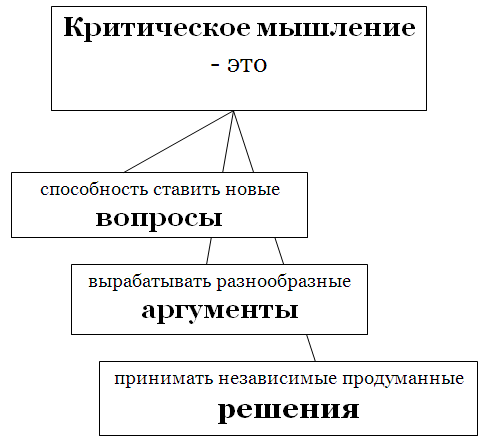 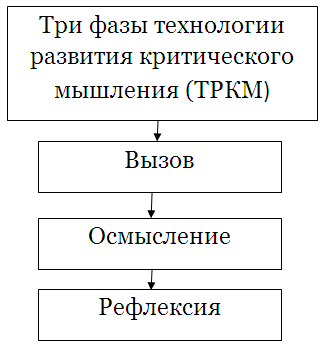 Фаза «Вызов» По пословице, «доброе начало полдела откачало». У  учащихся активизируются имевшиеся ранее знания, пробуждается интерес к теме.Фаза «Осмысление» (изучение нового материала) в его ходе происходит непосредственная работа ученика с информацией, причём работа направленная, осмысленная. Ученик получает возможность задуматься о природе изучаемого объекта, по мере соотнесения старой и новой информацииФаза «Рефлексия» это стадия размышления, сами учащиеся подводят итог, определяют личные результаты и проводят оценку собственной деятельности    Приемы стадии "Вызова" Например:      1. Кластер (подходит для любой стадии)2. Верные и неверные утверждения Кластер. Понятие «кластер» переводится как «гроздь, пучок». Суть приёма - представление информации в графическом оформлении. В центре записывается ключевое понятие. Рядом записываются понятия, связанные с ключевым. Ключевое понятие соединяется линиями или стрелками со всеми понятиям "второго уровня" (пример)Верные и неверные утверждения.  Детям  предлагается поиграть в игру «Верите ли вы, что…». 1. У вас на столах лежат листочки, на которых начерчена таблица, как у меня на доске. Цифрами я указала № вопросов.  2. Я вам читаю вопросы, которые начинаются со слов «Верите ли Вы, что ...». Вы обсуждаете ответы в группах.  3. Если вы верите, то во второй строке поставьте знак «+», если нет, то «-».Изучив новый материал на стадии осмысления, учитель предлагает обучающимся вернуться к заполненной таблице. - А теперь давайте вернемся к нашим вопросам, снова ответим на них и проверим, не ошиблись ли мы в своих предположениях.- Я снова читаю вопросы. Во 2-ой строке вы ставите нужный знак. Учитель читает вопросы, дети отвечают. - По каким вопросам ваше мнение совпало? - Объясните, почему вы так решили? - По каким вопросам ваше мнение изменилось? Почему?Приемы стадии "Осмысление" 	Чтение с остановкамиТаблица ЗХУСводная таблица (линия сравнения)Прием «Толстый и тонкий вопрос»Чтение с остановками. Остановки в тексте - своеобразные шторы: по одну сторону находится уже известная информация, а по другую - совершенно неизвестная информация, которая способна серьезно повлиять на оценку событий. 1. При чтении важно найти оптимальный момент для остановки. 2. После каждой остановки необходимо задавать вопросы разных уровней. Последним должен быть задан вопрос «Что будет дальше и почему?» Таблица З-Х-У. Если вы хотите на уроке собрать уже имеющийся по теме материал, расширить знания по изучаемому вопросу, систематизировать их, тогда вам подходит таблица «знаю – хочу знать – узнал»: Сводная таблица. Этот приём позволяет за короткое время описать и изучить большое количество информации. Основной смысл использования приема "Сводная таблица" в технологии развития критического мышления заключается в том, что "линии сравнения", то есть характеристики, по которым учащиеся сравнивают различные явления, объекты и прочее, формулируют сами ученикиПрием «Толстый и тонкий вопрос». Для организации взаимного опроса. После изучения темы учащимся предлагается сформулировать три «тонких» и три «толстых» вопроса, связанных с пройденным материалом. Затем – они опрашивают друг друга, используя свои таблицы «толстых и тонких вопросов». Толстые ? В эту графу мы записываем те вопросы, на которые предполагается развернутый, «долгий», обстоятельный ответ. Тонкие ? В эту графу мы записываем те вопросы, на которые предполагается однозначный, «фактический», обстоятельный ответ. Таблица «толстых» и «тонких» вопросовПрием стадии "Рефлексия"     Синквейн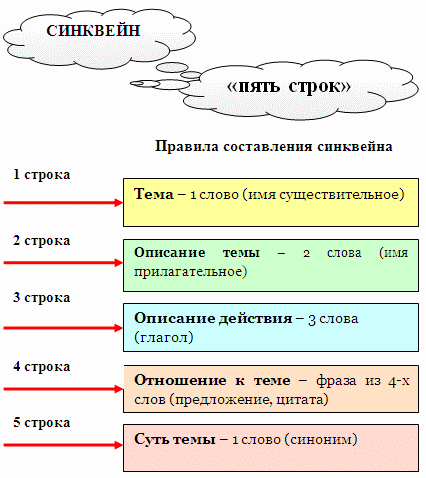 Пример синквейна: Тайга Хвойная, зеленая, необъятная. Растет, завораживает, дарит Щедра сибирская тайга! Берегите!толстые ?тонкие ?Дайте три объяснения, почему…?Объясните, почему…?Почему вы думает6е…?Почему Вы считаете…?В чем различие…?Предположите, что будет, если…?Что, если…?Кто…?Что…?Когда…?Может…?Будет…?Мог ли…?Как звать…? Было ли…?Согласны ли Вы…?Верно ли…?